Najsłodsza seria pod słońcemPierwsza odsłona zwariowanej, nieprzewidywalnej, pełnej emocji i czekolady serii dla nastolatek. Cherry prowadzi zwykłe życie, aż do czasu gdy wraz z ojcem przenosi się do jego nowej dziewczyny i jej czterech córek… „Wiśniowe serce” to początek serii „BOMBOnierki” autorstwa Cathy Cassidy – serii, którą przetłumaczono już na 15 języków! Przed czytelnikami pięć kompletnie różnych sióstr, więc i pięć historii do rozgryzienia.Cherry jest niepoprawną marzycielką i… no cóż, powiedzmy, że lubi fantazjować. Chodzi do szkoły, miewa kłopoty z koleżankami, nauczyciele jej nie rozumieją… Klasyka.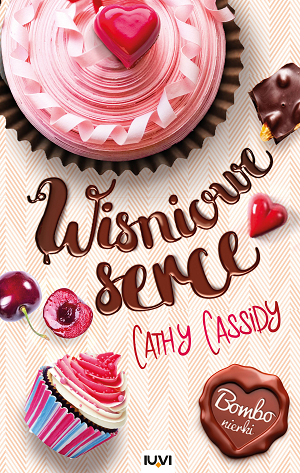 Ale w jej życiu zachodzi rewolucyjna zmiana: Cherry przeprowadza się z ojcem do jego dziewczyny i staje się częścią niesamowitej rodziny Tanberry, wielkiej, hałaśliwej i… trochę zwariowanej. Teraz Cherry mieszka we wspaniałym starym domu na szczycie nadmorskiego klifu i wszystko idzie dobrze, dopóki nie zakochuje się w chłopaku jednej z przybranych sióstr. Nie trzeba chyba dodawać, że ta ostatnia nie jest zachwycona i zrobi wiele, by wyeliminować konkurencję.Podczas gdy wszyscy są pochłonięci rozkręcaniem działalności domowej wytwórni czekolady, Cherry musi wybrać pomiędzy lojalnością wobec zołzowatej siostry a nieodpartym urokiem Shaya…„Wiśniowe serce” to słodka, ale zarazem głęboka i wartościowa powieść dla młodzieży o pierwszej miłości, wewnętrznej walce, gdy serce jest rozdarte pomiędzy lojalnością wobec przybranej siostry a ukochanym, to także historia o trudach bycia trochę innym niż rówieśnicy, o samotnym rodzicielstwie, dorastaniu bez mamy i trudnych relacjach w rodzinie patchworkowej.Dane wydawnicze:Wydawnictwo IUVI | Autor:  Cathy Cassidy | Seria: BOMBOnierki, I tom | Format: 135 x 205 mm | 
s. 278 | Cena: 29,90 | ISBN 978-83-7966-048-3 | Data premiery: 24.04.2019 | Wiek 12+ | www.iuvi.pl
                   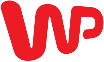 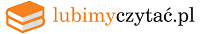 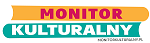 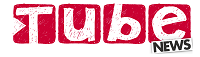 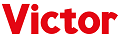 